Publicado en Madrid el 17/06/2022 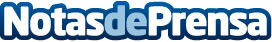 El fundador de El Señor Miyagi presenta los detalles más llamativos de su nueva promociónLa firma reconocida por la venta de sus artículos inspirados en iconos de la cultura popular, del cine, la televisión o el cómic como camisetas, mochilas, tazas, o artículos de papelería abrió las puertas de su primer local en 2008, siendo a día de hoy una de las marcas con mayor presencia en el sector gracias a una consolidada red mixta de locales propios y franquiciados en diferentes puntos de la geografía españolaDatos de contacto:Beatriz RosaCoordinadora dpto. Expansión de Tormo Franquicias Consulting911 592 558Nota de prensa publicada en: https://www.notasdeprensa.es/el-fundador-de-el-senor-miyagi-presenta-los Categorias: Nacional Franquicias Moda Cómics Emprendedores Consumo http://www.notasdeprensa.es